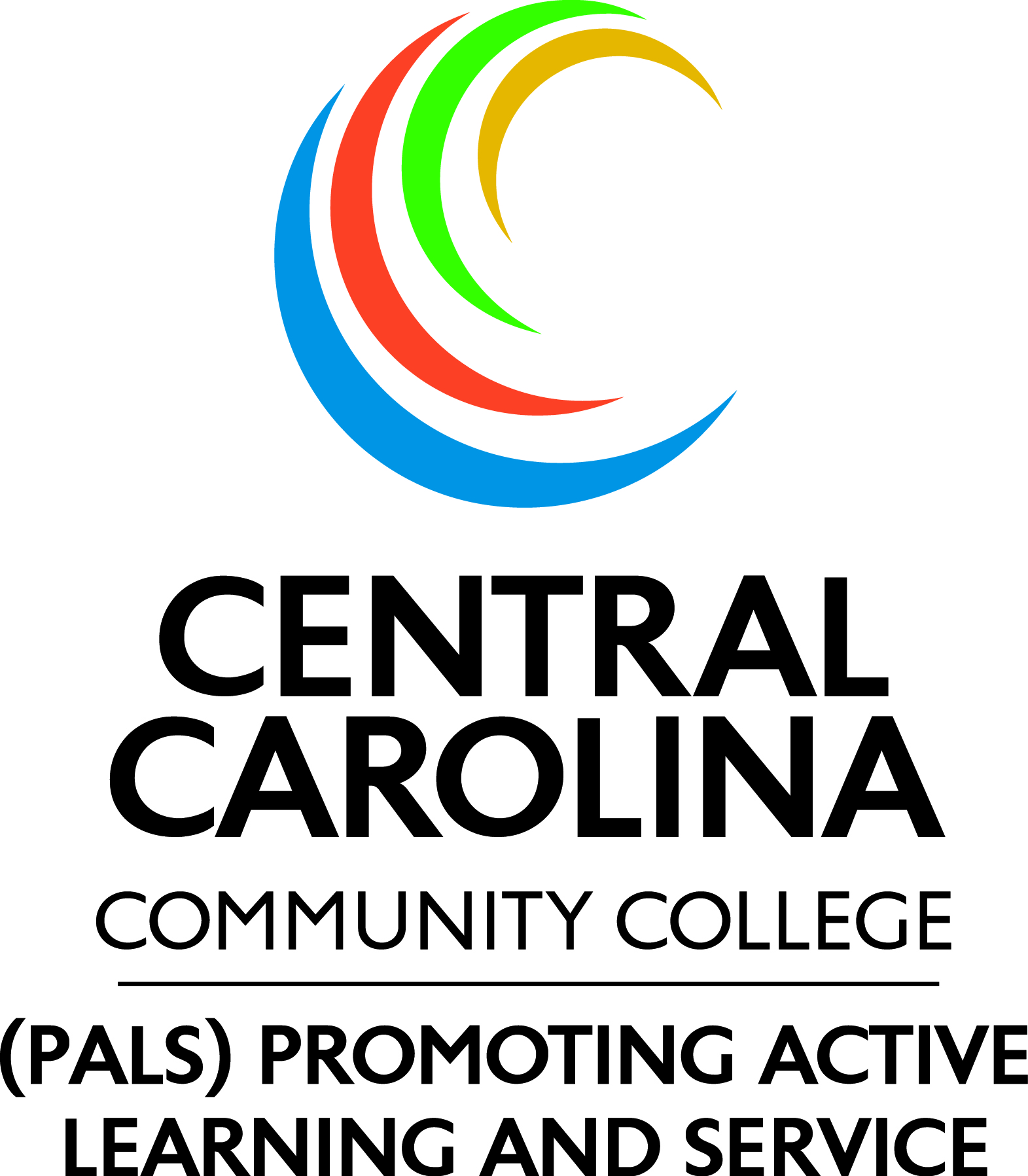 SERVICE-LEARNING REFLECTION FORM                               INSTRUCTIONS: The reflection form should be completed by the student. It may be replaced by an essay-style paper assigned by the instructor but must address each of the questions below.Name:									Date:Student ID:								Course:Service-Learning Project:How did this experience help you to better understand your responsibilities and roles as a citizen?____________________________________________________________________________________________________________________________________________________________________________________________________________________________________What skills and knowledge did you acquire through this experience?____________________________________________________________________________________________________________________________________________________________________________________________________________________________________How did your service impact your school or community?  How do you know?____________________________________________________________________________________________________________________________________________________________________________________________________________________________________How did this experience help you better understand ideas or subjects you have been studying?____________________________________________________________________________________________________________________________________________________________________________________________________________________________________Comment on at least two character traits you have further developed during this experience.________________________________________________________________________________________________________________________________________________________How will you use what you learned in other situations?________________________________________________________________________________________________________________________________________________________5